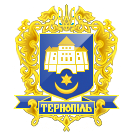 Тернопільська міська рада сьомого скликанняПротокол № 54Позапланового засідання виконавчого комітету міської ради27.07.2020р.				Початок засідання		16.00Присутні на засіданні : С.В.Надал, В.В.Шумада, І.С.Хімейчук, В.В.Стемковський, В.О.Остапчук, Л.О.Бицюра, В.Є.Дідич, С.М.Осадця. Відсутні: П.М.Якимчук, О.І.Кузьма, О.М.Туткалюк, Р В.М.Корнутяк, Б.А.Татарин, Р.Б.Кошулінський.Запрошена: І.М.Чорній.Головуючий: С.В.Надал.Слухали : Пропозицію розглянути і затвердити проект рішення виконавчого комітету:- Про перерозподіл бюджетних асигнуваньДоповідала: В.О.Остапчук.Голосування : за -8, проти – 0, утримались – 0.Вирішили: № 548 додається.Міський голова								С.В.НадалІрина Чорній, (0352) 404185